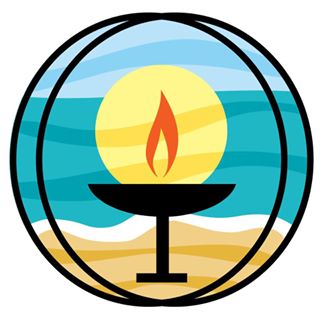                                                                  UUSD BOT MeetingJune 15, 2022 Minutes    D R A F TAttendees: Board Members: Marj Shannon, Jane Miller, Laura Borsdorf , Richard Wheeler, Alice CaseyAbsent: David Dagenais and Claire O’Meara  Rev. Heather Rion Starr (ex officio) Guests: Pat Schaeffer, Ron Schaeffer, Chris Leslie, Jean Charles, Walt Smith, Gary Schmidt        Call to Order: 4:45 pm   		Agenda: Approved as modified with addition of 8th Principle discussion      Items for Action Review and Approve Minutes  The minutes of May 10, 2022 Board were approved as submitted.Approve new Executive Team Member  Jean Charles presented for approval a new member to the Executive team, Lee Wheeler. She is recommended to replace Donna Dolce whose term expires June 30, 2022.  The appointment of Lee Wheeler to the Executive Team for a two-year term effective July 1, 2022 was approved on a motion by Laura Borsdorf and seconded by Jane Miller.  Finance Officers Reports David Dagenais is absent at this meeting. After discussion it was recommended that the reports be tabled.  The approval of financial reports for March and April 2022 was tabled on a motion by Jane Miller and seconded by Laura Borsdorf.   IV.       Item for Information   8th Principle Discussion  Gary Schmidt, Walt Smith and Ron Schaeffer had requested to address the Board on the Annual meeting regarding the 8th Principle adoption process, the actions of the 8th Principle Task Force, ballot format and voting processes, Their concerns were received and noted for consideration. Debrief on Leadership Workshop of May 13th and 14th  The Board reflected on the content, personal experience and outcomes of this event.  Two UUSD  organizational diagrams were presented for review and recommendation. The “schematic” version was preferred and suggestions for refinement and clarifications were offered.     V.        Adjournment: The meeting was adjourned at 6:12 PM and moved into Executive Session  Respectfully submitted, Alice Casey   Board Secretary Next Meetings:   To be determined by Incoming Board members    